Сумська міська радаVІIІ СКЛИКАННЯ XIV СЕСІЯРІШЕННЯвід 24 листопада 2021 року № 2437-МРм. СумиРозглянувши звернення громадянина, надані документи, відповідно до статті 12, частини п’ятої статті 116 Земельного кодексу України, статті 50 Закону України «Про землеустрій», частини четвертої статті 15 Закону України «Про доступ до публічної інформації», ураховуючи протокол засідання постійної комісії з питань архітектури, містобудування, регулювання земельних відносин, природокористування та екології Сумської міської ради                         від 28.10.2021 № 39, керуючись пунктом 34 частини першої статті 26 Закону України «Про місцеве самоврядування в Україні», Сумська міська рада ВИРІШИЛА:Відмовити Рагуліну Сергію Петровичу у наданні дозволу на розроблення проекту землеустрою щодо відведення у власність земельної ділянки за адресою: м. Суми, в районі вул. Центральна, на території колишнього садівницького товариства «Наука» масиву «Олдиш-86», земельна ділянка № 17, орієнтовною площею 0,0600 га, для індивідуального садівництва у зв’язку передачею у приватну власність іншим особам земельної ділянки № 17,                    для садівництва:на території садівницького товариства «Наука» масиву                     «Олдиш-86» відповідно до рішення Виконавчого комітету Сумської міської Ради народних депутатів від 16.12.1993 № 723 «Про передачу в приватну власність земель»;на території садівницького товариства «Наука» відповідно до рішення Виконавчого комітету Сумської міської Ради народних депутатів                         від 17.02.1994 № 70 «Про передачу в приватну власність земель».Сумський міський голова					        Олександр ЛИСЕНКОВиконавець: Клименко Юрій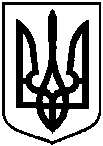 Про відмову Рагуліну Сергію Петровичу у наданні дозволу на розроблення проекту землеустрою щодо відведення у власність земельної ділянки за адресою:                             м. Суми, в районі                                          вул. Центральна, на території колишнього садівницького товариства «Наука» масиву                     «Олдиш-86», земельна ділянка № 17, орієнтовною площею 0,0600 га